 ENTRANCE  For where two or three are gathered in my name, I am there among them. (Matthew 18:20NRSV)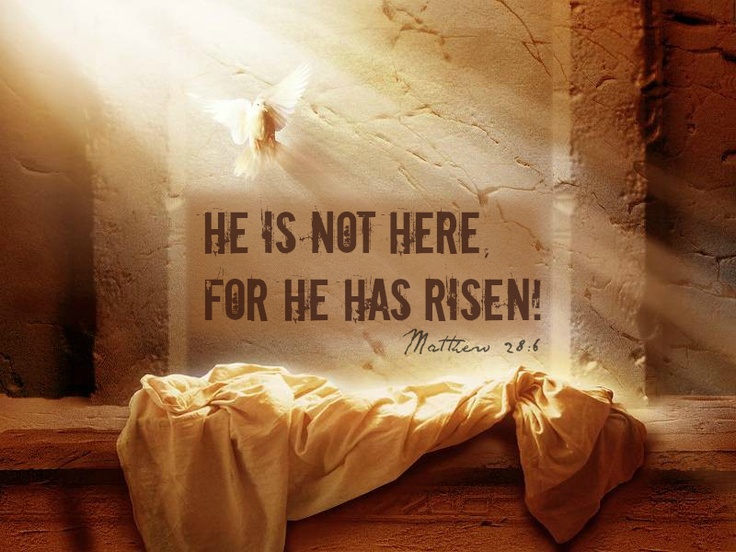 Welcome   &   Announcements															Ricky Tipps*Opening prayer																				Pastor*Call to Worship	(Responsively)															PastorAlleluia! Christ is risen.Christ is risen, indeed!This is the day the Lord has made. Let us rejoice and be glad in it!Alleluia! Christ is risen.Christ is risen! Christ is risen! Christ is risen, indeed!*Hymn								“Christ the Lord Is Risen Today”					#270 BH*Hymn								“Christ Arose”											#273 BH PROCLAMATION OF THE WORD Gospel Reading					Luke 24:1-12;											PastorConcerns and Prayers/Lord’s Prayer													PastorSpecial Music																					David CostSpecial Music																					David PiattSermon			 					Luke 24:1-12;											Pastor “Christ is Risen Indeed!” RESPONSE TO THE WORD Hymn								“Alleluia!  Alleluia!”										#272 BH*Confession of Sins (Unison)																God of life and love, we rejoice in our own salvation, but find it hard to forgive those who have hurt us. You call us to seek the paths of peace and blessing, to be Your face to everyone we meet, but it is easier sticking to well-traveled streets of anger and resentment. You call us to spread Your word of resurrection, to witness to Your love and grace for the world, but our lips remain silent. Forgive us, Holy One, when we hold on to what we have, rather than share Your gifts with the world. Amen.*Words of Assurance																Brothers and sisters, we are witnesses to the resurrection story. As witnesses, may we find hope in Christ and be assured of God’s grace, forgiveness, and steadfast love in the life and death. Praise and thanks be to God! Amen.Receiving a New Member		Victoria Fox*Affirmation of Faith																		The Celebration of the Holy Communion												Pastor SENDING FORTH *Closing Hymn						“He Lives”												#269 BH*Charge & Benediction																		PastorWith Mary and the Disciples and all those who live in Christ,let us rejoice that we have seen our Savior, who is not dead, but lives.In the love of the Creator; in the life, death, and resurrection of Jesus Christ; and the power of the Holy Spirit, let us go forth to love and serve the world. Christ is risen, Christ is risen, Christ is risen, indeed!Alleluia! Amen.Postlude																							Phyllis Turner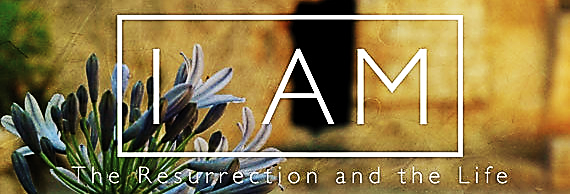  For Our Guests We are so thrilled to have you worship with us today. We truly hope you are encouraged and inspired to grow closer to God as we worship the true and living God together. Some prayers, litanies, and other worship resources or their parts used in bulletin, except as noted, come: “From The Abingdon Worship Annual 2017 Edition, edited by Mary J. Scifres and B. J. Beu. Copyright © 2015 by Abingdon Press. Used by permission.” and others come from unrecognized, unnamed resources, or are our own ideas. Theme   Ideas 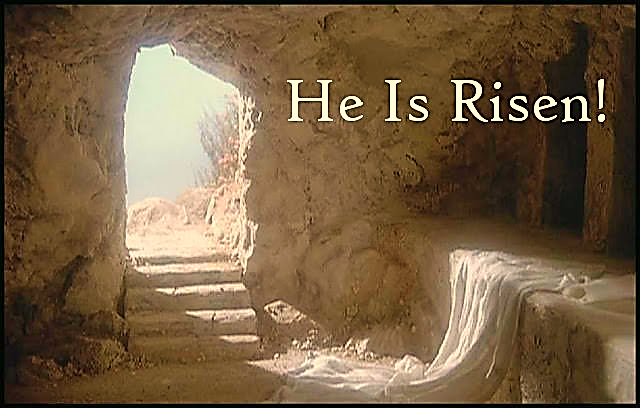 Despite appearances, death does not have the last word. The truth of God’s love is revealed in the life, death, and resurrection of Jesus; in the life of the Church; and in ourlives today. Christ is Risen! Alleluia!Stonegate Church Cumberland PresbyterianSunday Worship Service at 10:45 am The Resurrection Of The Lord; Easter Sunday, April 17, 2022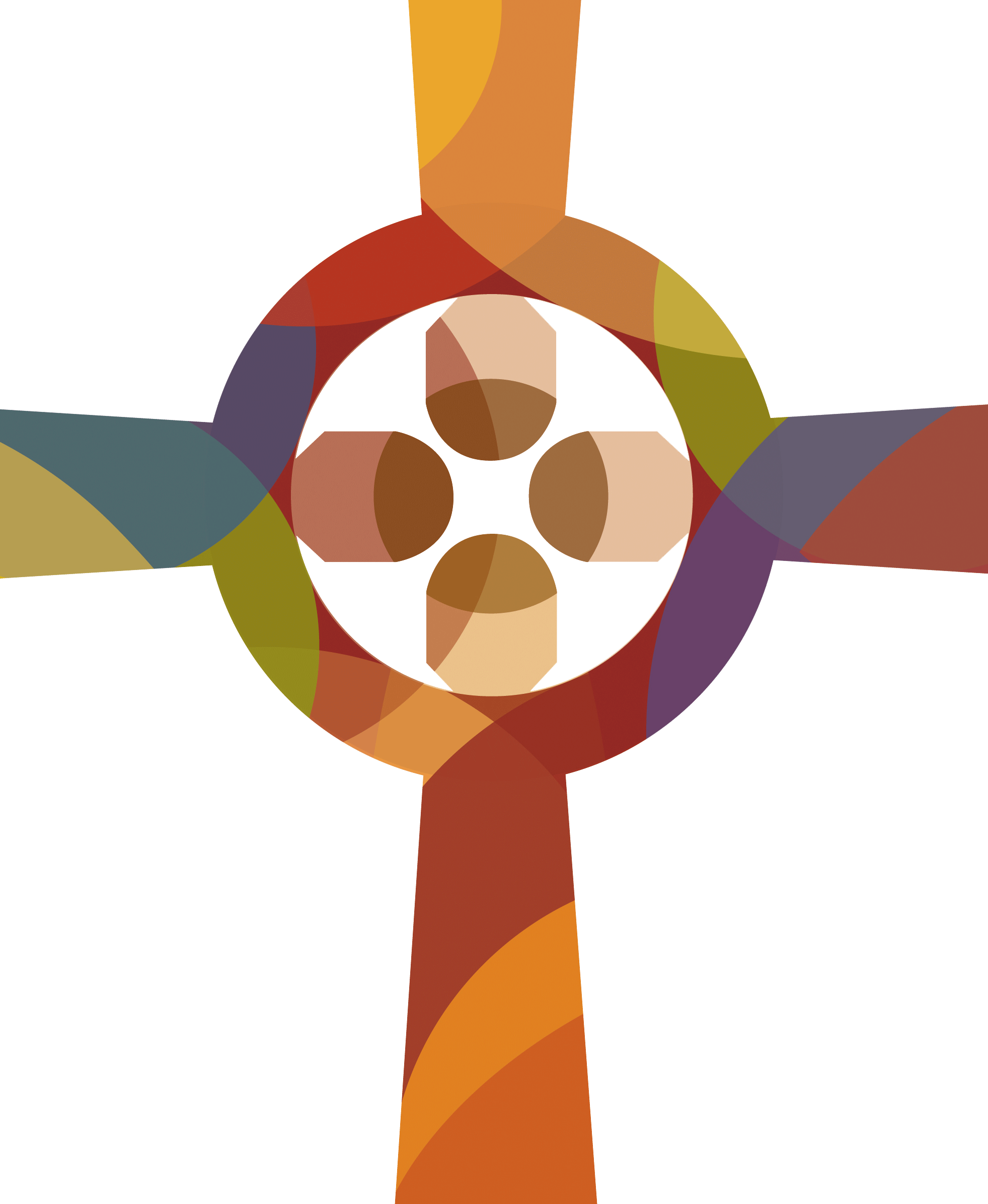 Experience the Love of Christ in Community! In the Life of our  Stonegate Family In the Life of our  Stonegate FamilyThursday, April 21, 2022  	10:00 a.m. – Women’s Bible Study  Friday, April 22, 2022  	9:00 a.m. – Friday Morning BreakfastSunday, April 24, 2022  	10:45 a.m. – Sunday Worship  WORSHIP LEADERS Rev. Dr. Mark Marian Sontowski, PastorPhyllis Turner, PianistDavid Piatt, Pam Brown & Andy Turner, Worship LeadersDavid Cost & David Piatt, Soloists Ricky Tipps, Welcome and Announcements * Please rise as you are able#156 BH = Page 156 Blue Hymnal17101 North Western, Edmond, Oklahoma 73012www.stonegatecpc.orgOffice 405-340-7281          Pastor 405-315-4895